IZRAKSTS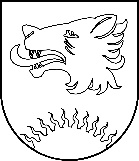 LATVIJAS REPUBLIKABALVU NOVADA PAŠVALDĪBAReģ. Nr.90009115622, Bērzpils ielā 1A, Balvos, Balvu novadā, LV – 4501, tālrunis + 371 64522453 fakss + 371 64522453, e – pasts: dome@balvi.lvDOMES SĒDES PROTOKOLS Balvos2021.gada 25.februārī				                                                     	                 Nr.3 [..]58.§PAR BALVU NOVADA PAŠVALDĪBAS REORGANIZĀCIJAS PLĀNA KONSTATĒJUMU DAĻAS APSTIPRINĀŠANUZiņo: A.Pušpurs [..]Pamatojoties uz Ministru kabineta 2020.gada 10.novembra noteikumu Nr.671 “Pašvaldību institūciju, finanšu, mantas, tiesību un saistību pārdales kārtība pēc administratīvo teritoriju robežu grozīšanas vai sadalīšanas” (turpmāk – MK noteikumi) 4.punktu, kas nosaka, ka reorganizācijas plāns sastāv no konstatējumu daļas, lēmumu daļas un pielikumiem, kuros norādīta informācija par administratīvo teritoriju robežu grozīšanas vai sadalīšanas dēļ skartajām reorganizējamās pašvaldības institūcijām (1. pielikums), mantu (2. pielikums) un saistībām (3. pielikums), 8.punktu, kas nosaka, ka dome ar lēmumu apstiprina reorganizācijas plāna konstatējumu daļu, 23.punktu, kurā noteikts, ka administratīvi teritoriālās reformas īstenošanas ietvaros apvienojamās pašvaldības atbilstoši šo noteikumu I un II nodaļas nosacījumiem sagatavo reorganizācijas plāna konstatējumu daļu, informāciju iekļaujot par pozīcijām, kuru vērtība pārsniedz 1000 euro, Apvienojamo Balvu, Viļakas, Rugāju un Baltinavas pašvaldību Finanšu komisijas 2021.gada 25.janvāra lēmumu “Par reorganizācijas plāna konstatējumu daļas sagatavošanas nosacījumiem” (sēdes protokols Nr.1, 1.§), ar kuru atbilstoši MK noteikumu 23.1 punktam tika noteikti reorganizācijas plāna konstatējumu daļas izstrādes nosacījumi (reorganizācijas plāna konstatējumu daļā datus iekļaut pēc stāvokļa uz 2020.gada 31.decembri, plānā iekļaut informāciju par mežaudzēm, uzskaitīt kustamo mantu, kuras sākotnējā uzskaites vērtība pārsniedz 1000 euro, iekļaut informāciju par saistībām, kas būs spēkā pēc 2021.gada 1.jūlija, kuru apmērs uz līguma noslēgšanas brīdi pārsniedz 1000 euro un saistību termiņš ir ilgāks kā 12 mēneši, kā arī informāciju par visiem pašvaldības noslēgtajiem telpu nomas, zemes nomas, zemes dzīļu nomas un īres līgumiem, kas būs spēkā pēc 2021.gada 1.jūlija, norādīt informāciju arī par valsts budžeta projektiem, kā arī nosacījumus īstermiņa saistību atlasei), 2021.gada 18.februāra Finanšu komitejas atzinumu, ATKLĀTI BALSOJOT: PAR – 14 (Aigars Pušpurs, Tālis Korlašs, Egons Salmanis, Pēteris Kalniņš, Anita Petrova, Aija Mežale, Vilnis Dzenis, Ivans Baranovs, Aivars Kindzuls, Ināra Ņikuļina, Inta Kaļva, Svetlana Pavlovska, Jānis Zakarīts, Sandra Kindzule), PRET – nav, ATTURAS – nav, Balvu novada Dome NOLEMJ:Apstiprināt Balvu novada pašvaldības reorganizācijas plāna konstatējumu daļu (pielikumā).Uzdot Sabiedrisko attiecību un informācijas tehnoloģiju nodaļas vadītājam lēmumu piecu darbdienu laikā publicēt pašvaldības tīmekļvietnē www.balvi.lv.Uzdot Vispārējās un juridiskās nodaļas vadītājam lēmumu piecu darbdienu laikā nosūtīt zināšanai Vides aizsardzības un reģionālās attīstības ministrijai.Kontroli par lēmuma izpildi uzdot Balvu novada pašvaldības izpilddirektoram. [..]Sēdi vadīja –Domes priekšsēdētājs			(personiskais paraksts)		                    A.PušpursSēdi protokolēja – sēžu protokolu vadītāja	           (personiskais paraksts)	                                             J.Korlaša	                          Protokols parakstīts 01.03.2021.IZRAKSTS PAREIZSBalvu novada pašvaldības Domes priekšsēdētājsAigars PušpursBalvos 2021.gada 2.martā(DOKUMENTS IR PARAKSTĪTS AR DROŠU ELEKTRONISKU PARAKSTU UN SATUR LAIKA ZĪMOGU)